Всероссийский урок безопасности (4 класс)Цели и задачи:рассмотрение ситуаций, при которых может возникнуть опасность в повседневной жизни;обобщение знаний детей по правилам поведения в экстремальных ситуациях, обеспечивающим сохранность их жизни и здоровья в современных условиях улицы, транспорта, природы, быта.Ход классног часа:I. Звучит песня из м/ф «Лето кота Леопольда»  Слова: А. Хайт, Музыка:Б. Савельев «Неприятность эту мы переживем»– Ребята, как вы думаете, почему этой песней мы начинаем свой классный час?(Эта песня о неприятностях, которые могут нас поджидать на улице).– А какие правила безопасности надо соблюдать при встрече с незнакомыми людьми?- Какие правила безопасности нужно соблюдать во время грозы?
II.  Опасности окружают нас повсюду и могут возникнуть в любой момент. Они вокруг нас. Любой предмет окружающей среды может быть опасен для жизни человека. Но мы учимся предвидеть эти опасности, и избегать их. Ведь народная мудрость гласит: « Берегись бед, пока их нет!»Посмотрим, какие же опасности могут встретиться.Слайд № 2Показ слайдов:дорога от дома до школы; высокий школьный забор; стройка недалеко от школы, берег реки Рогатки, открытый канализационный люк, качели).
– Какую опасность представляет каждый из этих объектов? (Ответы детей)III.– Ребята, вы любите свой дом? ( Каждый человек любит свой дом.)Дома мы отдыхаем, занимаемся любимыми делами, поэтому стараемся окружить себя удобствами, полезными предметами. А сколько электроприборов придумал человек! Перечислим некоторые из них. В этом нам поможетКроссворд «Электроприборы» Слайд №3,41. Живу на кухне я всегда, 
На мне стоит сковорода, 
Кастрюля, ковшик, чайник - 
Над ними я начальник! 
Со мною вся семья сыта, 
Ну, догадались? Я ...(Электроплита)2. Я очень люблю побродить по коврам,
По мягким диванам, по темным углам.
Там вкусную пыль я всегда нахожу
И от наслаждения громко жужжу.(Пылесос)3. Дом — стеклянный пузырек,
А живет в нем огонек.
Днем он спит, а как проснется,
Ярким пламенем зажжется.. (Лампа)4. Посмотри на мой бочок, 
Во мне вертится волчок,
Никого он не бьет,
Быстро крем для вас собьет. (Миксер)5. Два соседа колеса
Собирают голоса,
Друг от друга тянут сами
Поясочек с голосами. (Магнитофон)6. Что за чудо, что за ящик?
Сам – певец и сам – рассказчик,
И к тому же заодно
Демонстрирует кино.. (Телевизор)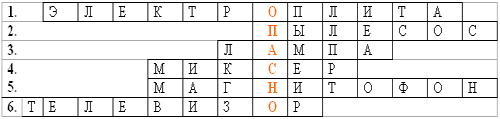 – Какое ключевое слово получилось? (Опасно)
– А какую опасность они представляют? (Ответы детей)
– Обращаться с электричеством надо уметь!
– Чего ни в коем случае нельзя делать? (Ответы детей)Слайд № 5Нельзя пользоваться неисправными электроприборами.Нельзя тянуть за шнур, если хочешь выключить электроприборНельзя самим чинить, разбирать электроприборы.Нельзя ковыряться в розетке ни пальцем, ни другими предметами.Нельзя выключать электроприборы мокрыми рукамиЭлектричество не терпит соседства с водой.IV. Мы с вами пришли к выводу, что оставлять без присмотра электроприборы нельзя. Может возникнуть пожар. Что еще является причиной пожара? (Ответы детей)Разведение костров без взрослых.Повреждение электрического провода, короткое замыкание.Зажигание свечей на елках, петарды.Курение.Игра со спичками.Загадки:Слайд № 6В деревянном домикеПроживают гномики.Уж такие добрякиРаздают всем огоньки.(спичка)Раскаленная стрела дуб свалила у села. (Молния)3. Он может быстро улетать,И его не видит глаз,Всё потому, что это ...… (газ)– Какие правила пожарной безопасности необходимо хорошо знать и строго соблюдать, чтобы избежать пожара? (Ответы детей, учитель подводит итоги).V. «Знайте правила дорожного движения, как таблицу умножения! »Викторина «Азбука безопасности»Слайд № 7Как называется участок дороги для передвижения пешеходов? (Тротуар)Кому из участников движения разрешено двигаться по тротуару? (Пешеходу)Как называется часть улицы, по которой идут автомобили и другой транспорт? (Проезжая часть)Как называется вид дорожной разметки дороги в виде широких белых полос, обозначающий пешеходный переход? (Зебра)Перед выходом на проезжую часть пешеходы должны сначала посмотреть в какую сторону? (В левую)Что означают цвета светофора? (Красный-стой, желтый-жди, а зеленый свет -иди)На какой сигнал светофора можно переходить дорогу?Что означают эти дорожные знаки?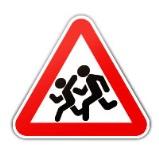 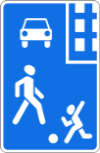 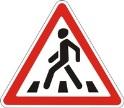 
– Осторожно дети (№1)предупреждающий знак- Жилая зона (№2)- пешеходный переход (№3) предупреждающий знакДля чего надо знать правила дорожного движения? (Ответы детей)Вывод: несоблюдение правил дорожного движения влечет за собой тяжелые последствия.VI. Ситуации:- Помогите героям сказок избежать опасной ситуации.Вспомните сказку « Волк и семеро козлят» (не открывай дверь чужим).«Сестрица Аленушка и братец Иванушка» (слушайся старших)« Колобок» (не доверяй незнакомцам).Правила поведения с незнакомцами:Слайд № 8Старайся избегать разговоров. Если говоришь – будь вежлив.Не входи в подъезд и лифт с незнакомыми людьми.Не садись в машину к незнакомцу.Не бери никаких предметов (сладости, игрушки...) у незнакомцев.Не играй по дороге из школы домой.Не играй в темное время на улице.Не рассказывай чужим людям о своей семье, о соседях.Не приглашай и не впускай незнакомых людей в квартиру.Если потерял ключ – скажи об этом родителям.VII. Огонь и Вода. Как и огонь может быть человеку и другом, и врагом, вода тоже может стать и другом, и причиной очень больших неприятностей, даже горя.Загадка. Слайд № 9Мокрая тётка бежит по земле –
Радость великая всей детворе.
Люди от зноя в ней летом спасаются,
Зимой на коньках и салазках катаются. (Река)– Какие реки протекают через наш город? (Рогатка)
- Какие правила безопасности нужно соблюдать ?Не ходить на реку без взрослых.Не играть на берегу реки.VIII. В наше время есть специальные службы, которые приходят на помощь людям, попавшим в беду. По каким телефонам надо звонить в экстренных случаях?Слайд № 10Пожар мы быстро победим, позвонив  101.Если видишь: на дороге случилась беда – незамедлительно звони  102.Стало плохо человеку – ты не медли, не реви.
Ведь помочь ему сумеешь, позвони, набрав 103.Коль почувствовал запах газа в квартире,
К телефону беги и звони 104.Экстренная помощь (МЧС) 112МЧС( Министерство Российской Федерации по делам гражданской обороны, чрезвычайным ситуациям и ликвидации последствий стихийных бедствий)  помогает в любых ситуациях: аварии, землетрясения, наводнения и т.д. IX. В старину, когда не было всех этих спецслужб, люди старались сами обезопасить себя. Они верили в Бога, молились ему, просили о помощи. Но люди заметили, что каждый человек сам должен отвечать за свою жизнь и благополучие близких.Народная мудрость отразилась в пословицах и поговорках:Слайд № 11Береженого Бог бережет.На бога надейся, а сам не плошай.Осторожность – мать безопасности.Не всякий встречный друг сердечный.Не зная броду, не суйся в воду.Любопытной Варваре нос оторвали.Не всякая находка – клад.Держи язык за зубами.В детстве не научишься – всю жизнь намучишься.Дурной пример заразителен.Хорошее повторять не грех.Не всякому верь, запирай крепче дверь.Не дразни собаку – не укусит.Берегись бед, пока их нет.X. Подведение итогов занятия. Заключительное слово учителя– Классный час мы сегодня посвятили рассмотрению опасных ситуаций, которые подстерегают нас в повседневной жизни. А также повторили правила обращения с электроприборами, правила пожаробезопасности, дорожного движения,   подвижных игр на улице, общения с незнакомцами.
Нарушение правил безопасности может привести к непоправимым последствиям. Самым страшным является то, что незнание или неумение правильно действовать в тех или иных ситуациях могут создать угрозу жизни и здоровью человека. Я желаю всем здоровья и надеюсь, что наши занятия помогут вам вырасти счастливыми и успешными людьми. Литература Горбунова Н.А. Основы безопасности жизнедеятельности.3 класс. – Волгоград, «Учитель-АСТ»,2002.Максиняева М.Р. Занятия по ОБЖ с младшими школьниками. – М.:  ТЦ Сфера, 2004. (Серия «Вместе с детьми».)Плешаков А.А. Мир вокруг нас. Учебник для 2 класса начальной школы. В 2-х частях. Часть 1и 2.М.: Просвещение, 2005.Плешаков А.А. Мир вокруг нас. Учебник для 3 класса начальной школы. В 2-х частях. Часть 1и 2.М.: Просвещение, 2006.